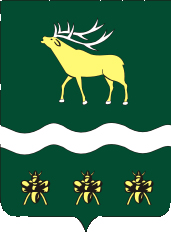 АДМИНИСТРАЦИЯЯКОВЛЕВСКОГО МУНИЦИПАЛЬНОГО РАЙОНА ПРИМОРСКОГО КРАЯРАСПОРЯЖЕНИЕО назначении ответственного лица по наполнению информационной системы на основе использования геоинформационных систем актуальными данными по землям сельскохозяйственного назначенияВ соответствии с Федеральным законом Российской Федерации от 06.10.2013 года №131-ФЗ «Об общих принципах организации местного самоуправления в Российской Федерации», протоколом совещания у врио Губернатора Приморского края А.В. Тарасенко с главами муниципальных образований Приморского края от 28.05.2018 г.1. Назначить ответственным лицом по наполнению информационной системы на основе использования геоинформационных систем актуальными данными по землям сельскохозяйственного назначения, ведущего специалиста  отдела экономического развития Администрации Яковлевского муниципального района.2. Контроль за исполнением настоящего распоряжения оставляю за собой. Глава района – глава Администрации
Яковлевского муниципального района                       			  Н.В. ВязовикЛист согласования Проекта постановления (распоряжения) главыЯковлевского муниципального района«О назначении ответственного лица по наполнению информационной системы на основе использования геоинформационных систем актуальными данными по землям сельскохозяйственного назначения»Постановление (распоряжение) подготовлено:  Летяга П.С                                                                         (ф.и.о. должностного лица)Постановление (распоряжение) разослать: отдел экономического развития Администрации Яковлевского муниципального района;отдел по имущественным отношениям;отдел делопроизводства и кадров;разместить на сайте Администрации Яковлевского муниципального района;Подпись_______________________Дата «___» ____________ 2018 г.от27.06.2018 г.с. Яковлевка№362ДолжностьФамилия, инициалыЗамечания, подписьГлава района – глава Администрации Яковлевского муниципального районаРуководитель  аппарата Администрации Яковлевского муниципального районаНачальника юридического отдела Администрации  Яковлевского муниципального районаНачальник отдела экономического развития  Администрации  Яковлевского муниципального районаВязовик Н.В.Сомова О.В.Иванченко  И.В.Шамрай Ю.С.